Рабочая программа на 2016-2017 учебный годк дополнительной общеобразовательной общеразвивающей программе«Ступеньки»Форма реализации программы – очнаяГод обучения – первыйНомер группы - 3Возраст обучающихся: 5-6 летг.ЕнисейскПояснительная запискаАктуальность рабочей Программы на данный учебный год определяется ее направленностью на создание условий для формирования у детей общеучебных умений и деятельностных способностей, необходимых для успешного обучения в современной начальной школе.2016-2017 уч.год – завершающий год обучения дошкольников данной группы по программе «Ступеньки», успешная реализация данной программы позволит обеспечить преемственность при переходе детей с дошкольной ступени в начальную школу и создать для всех детей единую стартовую площадку.Ведущей концептуальной идеей данной Программына текущий учебный год является создание условий для активной поисковой деятельности детей. Это обеспечит активизацию мотивационных и волевых процессов, влияющих на эффективное формирование готовности к самостоятельной и осознанной учебной деятельности. Рабочая Программа соответствует специфике дополнительного образования детей, и способствует:стимулированию познавательных процессовразвитию коммуникативных навыковсозданию социокультурной среды общенияразвитию творческих способностей личностиподдержанию стремления к самостоятельной деятельноститворческому использованию жизненного опыта детейсамоопределению ребёнка в рамках ведущей деятельностиСогласно  Программе  знания не просто  передаются напрямую от  взрослого  к  ребенку, ребенок  сам  активно  приобретает  собственный  опыт,  творчески получает  собственные  знания  и  смыслы,  строит взаимодействия  в  совместно-разделенной деятельности и в общении с другими детьми и взрослыми. Программа  направлена  на  создание  социальной  ситуации  развития  дошкольников, социальных и материальных условий, открывающих возможности позитивной социализации ребенка,  формирования  у  него  доверия  к  миру,  к  людям  и  к  себе,  его  личностного  и познавательного  развития,  развития  инициативы  и  творческих способностей.Целью Программы является проектирование социальных ситуаций развития ребенка и развивающей  предметно-пространственной  среды,  обеспечивающих  позитивную социализацию,  мотивацию  и  поддержку  индивидуальности детей через общение, игру, познавательно-исследовательскую деятельность и другие формы активности. Цель Программы достигается через решение следующих задач:способствовать благоприятной адаптации новичков, установлению их положительных отношений с педагогами и детьми укрепить  физическое  и  психическое  здоровье  детей,  в  том  числе  их эмоциональное благополучиепродолжать развитие познавательной активности дошкольниковсоздать благоприятные условиядля развития способностей и творческого потенциала каждого ребенка обеспечить психолого-педагогическую поддержку семьи и повышение компетентности родителей (законных представителей) в вопросах развития и образования, охраны и укрепления здоровья детей.Отличительной особенностью данной Программы от уже существующих является максимальная включенность родителей в образовательный процесс. Группа «сжата» временными рамками.  Поэтому обеспечение психолого-педагогической поддержки семьи и повышение компетентности родителей (законных представителей) в вопросах развития и образования, охраны и укрепления здоровья детей в рамках Программы имеет очень большое значение. Программа предусматривает детско-взрослые встречи, занятия.В Программе представлено содержание, отражающее различные области деятельности: речевое развитие, развитие элементарных математических представлений, ознакомление с окружающим миром, игровой час, логопедический курс «Болтушка». Особое место занимает игра детей, в первую очередь, самодеятельная. Возраст детей 6-7 лет.	Комплектование групп учебного объединения проводится по добровольному желанию родителей учащихся, на основании детско-взрослых интересов. В соответствии с уставом МАОУ ДОД ЦДО количественный состав групп составляет 12 человек. Длительность занятий 30мин, с перерывом 10 мин.Количество часов: ознакомление с окружающим миром – 72 ч., РЭМП – 72 ч., речевое развитие – 72 ч., логопедический курс «Болтушка» - 36 ч., игровой час – 108 ч.Формы организации учебного процесса:- групповая- подгрупповая- индивидуальнаяПланируемые формы занятий: занятие-игра, занятие-викторина, занятие-путешествие и т.д.Речевое развитие увеличивает свой словарь,  за счёт слов, обозначающих предметы и явления, не имевшие места в собственном опыте ребёнка;осмысленно работает над собственным произношением, выделяет первый звук в слове;в высказываниях употребляет разные части речи, сравнения, синонимы;узнает буквы русского алфавита.Математические представления (РЭМП)знает количественный и порядковый счет в пределах 10 как в прямом, так и в обратном порядке; сравнивает количество элементов в двух множествах путем пересчитывании элементов; понимает, как образуются числа первого десятка: прибавлением единицы к предыдущему числу;ориентируется в составе чисел  в пределах   5   из единиц и из двух меньших чисел.обозначает числа с  помощью цифр;решает простейшие арифметические задачи на сложение и вычитание;измеряет длину, массу с помощью условной мерки;умеет классифицировать множества по таким признакам, как размер, цвет, форма;правильно называет и распознает геометрические фигуры;умеет ориентироваться от себя, от объекта, определять свое местоположение в пространстве, ориентируется на листе бумаги;знает и называет дни, месяцы,  ориентируется в частях суток.   Ознакомление с окружающим миромпроявляет желание вести себя правильно по отношению к миру природы и миру вещей, созданных человеком, и соблюдать необходимую осторожность, находясь в разных условиях (в лесу, у водоема, на льду и т. п.);старается контролировать свое поведение, стремится осуществлять принятые решения, доводить начатое дело до конца, соблюдать правила поведения, не нарушать порядок; старается следить за своим внешним видом и порядком вещей, стремится помогать взрослым;имеет представление о том, что нужно делать в проблемных ситуациях, связанных с решением разнообразных повседневных задач;имеет некоторые представления о своей семье, об улицы, района и города;  проявляет интерес и доброжелательно относится к явлениям других, отличающихся от родной, культур.проявляет интерес к природным объектам и явлениям;любит животных, проявляет интерес к их жизни, заботится о них, наблюдает за поведением, любуется ими;задает взрослому вопросы о непонятном или интересном из области природных объектов и явлений;привлекает внимание взрослых и других детей к интересным знакомым к незнакомым явлениям и объектам в живой и неживой природе;стремится к исследованию объектов живой и неживой природы, делает выводы, устанавливает причинно-следственные связи;владеет навыками экологически целесообразного поведения дома, в природе, в лесу.Игровой час (совместная деятельность педагога с детьми)Сюжетно-ролевая игра:самостоятельно организует предметно-игровую среду;стремится стать участником коллективной сюжетно-ролевой игры;заранее планирует ход сюжетно-ролевой игры, самостоятельно подбирает необходимый   для нее материал, либо изготавливает из бумаги, картона, природного материала и т. д.;в сюжетах игр отражает и преломляет окружающую действительность,  содержание прочитанных книг,  телевизионных передач;действия в игре все больше замещает словом;использует высказывания и ролевую беседу с другими детьми;индивидуальные желания соотносит с содержанием игры и взятой на себя ролью;устанавливает договорные отношения со сверстниками в игре с правилами, контролирует соблюдение правил. Режиссерская игра:берет на себя роль организатора и исполнителя всех действующих лиц в игре;создает и проигрывает целостные сюжеты;удерживает разные позиции и планирует действия за различных героев,  используя развернутую речь.Народные игры:четко соблюдает правила игры и получает удовольствие от их выполнения;испытывает чувство радости от принадлежности к группе сверстников,  от принятия его другими детьми (выбрали в пару,  в качестве ведущего и т. п.);Дидактические игры:стремится к достижению заданного игрой результата (правильно сложил картинку,  нашел выход из лабиринта);умеет следовать логике действий в игре (последовательность ходов,  ориентация на условия действия)осознает нравственную ценность, мотивы и последствия поступков людей;проявляет толерантность и уважение к сверстникам, взрослым, представителям других национальностей;проявляет симпатию, любовь, уважение, сочувствие к близким людям;самостоятельно использует опыт в различных видах творческой, коммуникативной, продуктивной деятельности;инициативен в общении с педагогами, персоналом учреждения, родителями других детей, сверстниками (появляются устойчивые контакты, друзья);отвечает на вопросы и отзывается на просьбы;беседует на различные темы (бытовые, общественные, познавательные, личностные и др.);умеет попросить о помощи и заявить о своих потребностях в применимой форме, договориться;в общении проявляет уважение к взрослым, сверстникам;проявляет чувство самоуважения и собственного достоинства, может отстаивать свою позицию в совместной деятельности;проявляет готовность посочувствовать, пожалеть, утешить, помочь, поделиться, когда взрослый или сверстник чем-то расстроен, огорчен.		Тематический блок «Юный пешеход» (далее «Программа») посвящена актуальной проблеме — воспитанию у детей дошкольного возраста навыков безопасного поведения на улицах города, имеет социально-педагогическую направленность.Актуальность Программы связана  с тем, что из года в год увеличивается поток автомобилей на дорогах города, что создаёт объективную реальность возникновения дорожно-транспортных происшествий. Причём несчастные случаи всё чаще происходят не на больших транспортных магистралях, а на маленьких дорогах, рядом с остановками, а иногда и во дворе дома.  К сожалению, зачастую причиной дорожно-транспортных происшествий бываю дети. Поэтому обеспечение безопасности движения становится всё более важной государственной задачей, и особое значение приобретает заблаговременная подготовка самых маленьких пешеходов  и пассажиров – детей, которых уже за дверью собственной квартиры подстерегают серьёзные трудности и опасности. Предоставленные около дома самим себе, дети, особенно младшего возраста, мало считаются с реальными опасностями. Объясняется это тем, что они не умеют правильно определить расстояние до приближающейся машины и её скорость, у них ещё не выработалась способность предвидеть опасность.Новизна программы заключается в объединении традиционных методов обучения с  ИКТ при обучении детей правилам  дорожного движения.	Целесообразность проведения данной работы объясняется фактом участия детей дошкольного возраста в дорожно-транспортных происшествиях и особенностями дошкольного возраста, в котором формируются устойчивые поведенческие навыки и привычки. Важно в дошкольном возрасте заложить фундамент жизненных ориентировок в окружающем, и всё, что ребёнок усвоит в детском саду, прочно останется у него навсегда. Поэтому учить детей дорожной грамоте, культуре поведения в общественном транспорте, следует с самого раннего детства.Цель: формирование у дошкольников устойчивых навыков безопасного поведения на улицах города через организационные виды деятельности.	Задачи:	- формировать  у детей  умение своевременно реагировать на проблемные ситуации на дороге;	- прививать устойчивые навыки безопасного поведения на дороге в любой дорожной ситуации;	- воспитывать умение самостоятельно пользоваться полученными знаниями в повседневной жизни, культуру поведения на дороге.Календарный учебно-тематический планпо дополнительной общеобразовательной общеразвивающей программе«Программа групп предшкольного образования детей 5-7 лет»на 2016-2017 учебный годОзнакомление с окружающим миром (5-6 лет)Развитие элементарных математических представлений (5-6 лет)Речевое развитие (5-6 лет)Игровой час (5-6 лет) « Юный пешеход»Методические материалыСписок литературы для педагога1.	Алиева Т.И., Арнаутова Е.П., Протасова Е.Ю. Безопасность на улице: Программно-метод. пособие. – М., 1999.2.	Андреева Н.Н., Князева О.Л., Стеркина Р.Б. Безопасность. Программно – методические материалы по развитию социально – коммуникативных навыков и безопасного поведения детей дошкольного возраста. – М.: Детство – Пресс, 2000-2003.3.	Арушанова А.Г. Речь и речевое общение детей: Кн. для воспитателей дет.сада. – М.,2002.4.	Богина Т.И., Куркина И.Б., Сагайдачная Е.А. Современные методы оздоровления дошкольников. – М., 2001.5.	Бударина Т.А. и др. Знакомство детей с русским народным творчеством. Конспекты занятий и сценариев календарно – обрядовых праздников. – М.: Детство – Пресс, 2001.6.	Буре Р.С., Островская Л.Ф. Воспитатель и дети. Методическое пособие по воспитанию нравственно – волевых и гуманных чувств, культуры поведения и взаимоотношения у детей дошкольного возраста. – М.: Ювента, 2002-2003.7.	Гербова В.В. Развитие речи в детском саду: программа и метод.рек. для занятий с детьми 2-7 лет. – М.: Мозаика-Синтез, 2005. – 56 с. 8.	Глазырина Л.Д., Овсянкин В.А. Методика физического воспитания детей дошкольного возраста: Пособие для педагогов ДОУ. – М.: ВЛАДОС, 2000.9.	Глазырина Л.Д. Физическая культура – дошкольникам. Старший возраст: Пособие для педагогов ДОУ. – М.: ВЛАДОС, 1999.10.	Гиппенрейтер Ю. Б. Общаться с ребенком. Как? – М. Сфера, 2001. Гришина Г.Н. Любимые детские игры (для занятий с детьми старшего дошкольного и младшего школьного возраста). – М.: Сфера, 1997.11.	Доронова Т.Н., Карабанова О.А., Соловьева Е.В. Игра в дошкольном возрасте: Пособие для воспитетелей детских садов. – М., 2002. 12.	 Детские подвижные народные игры: Кн. для воспитателей дет.сада и родителей / сост. А. В. Кенеман, Т. И. Осокина. – М.: Владос, 1995.13.	 Декоративная лепка в детском саду / под ред. М.Б. Зацепиной. – М.: Сфера, 2005.14.	 Здоровый малыш: Программа оздоровления детей в ДОУ / под ред. З.И. Бересневой. – М.: Сфера, 2005.15.	Здоровьеформирующее физическое развитие. Развивающие двигательные программы для детей 5-6 лет / под редакцией М.М. Безруких – М.: ВЛАДОС, 2001.16.	 Истоки диалога: Книга для воспитателей / под ред. А.Г. Арушановой. – М.: Мозаика-Синтез, 2003.17.	Калинченко А. В., МикляеваЮ. В., Сидоренко В. Н. Развитие игровой деятельности дошкольников: Методическое пособие. – М.: Айрис-пресс, 2004.18.	 Карелина И.О. Эмоциональное развитие детей 5 – 10 лет. Ярославль: Академия развития, 2006.19.	 Книга для чтения в детском саду и дома. Хрестоматия. 5-7 лет / сост. В.В.Гербова, Н.П. Ильчук и др. – М.: Оникс – ХХI век, 2005.20.	Комарова Т.С., Савенков А.И. Коллективное творчество детей. Методика   организации коллективно – изобразительной деятельности детей на занятиях. Педагогическое общество России, 2000.21.	Комарова Т.С., Антонова А.В., Зацепина М.Б. Красота. Радость. Творчество. Программа эстетического воспитания детей 2-7 лет: Педагогическое общество России, 2002.22.	Кравцова Е. Е. Разбуди в ребенке волшебника: Кн. для воспитателей дет.сада и родителей. – М, 1996.23.	Куцакова Л.В., Мерзлякова С.И. Воспитание ребенка – дошкольника. Программно – методическое пособие по воспитанию детей средствами изобразительной, музыкальной и театрализованной деятельностей.М.: ВЛАДОС, 2003.24.	Куцакова Л.В. Занятия с дошкольниками по конструированию и художественному труду. Методическое пособие. М.: Совершенство, 1999.25.	Литвинова М.Ф. Русские подвижные игры для детей дошкольного и младшего школьного возраста: Практическое пособие. – М.: Айрис-пресс, 2004.26.	Михайленко Н.Я., Короткова Н.А. Организация сюжетной игры в детском саду. – М., 1997.27.	Михайлова З.А., Чеплашкина И.Н. Математика – это интересно: Игровые ситуации для детей дошк. возраста. Диагностика освоенности математических представлений. Метод.пособие для педагогов ДОУ. – СПб: Детство-Пресс, 2002.28.	Народное искусство в воспитании детей / под ред. Т.С. Комаровой. – М.: Педагогическое сообщество России, 2005.29.	Николаева С.Н. Юный эколог. Программно – методические материалы. Условия реализации экологического воспитания и образования в детском саду. – М.: Мозаика – Синтез, 2002-2003.30.	Николаева С.О. Занятия по культуре поведения с дошкольниками и младшими школьниками. Литературный и музыкально – игровой материал. – М.: ВЛАДОС, 2001.31.	Новикова В.П. Математика в детском саду. Старший дошкольный возраст. Методическое пособие. – М.: Мозаика – Синтез, 2002-2003.32.	Новикова В.П. Математика в детском саду. Подготовительная к школе группа. Учебно – методическое пособие. – М.: Мозаика – Синтез, 2002-2003.33.	Новосёлова С.Л. Развивающая предметная среда: Метод.рекомендации по проектированию вариативных дизайн-проектов развивающей предметной среды в детских садах и учебно-воспитательных комплексах. – М., 1995.34.	Новосёлова С.Л., Реуцкая Н.А. Игры, игрушки и игровое оборудование для дошкольных образовательных учреждений: Аннотированный перечень. – М., 1999.35.	Парамонова Л.А. Детское творческое конструирование: Кн. для педагогов ДОУ. – М., 1999. 36.	Петерсон Л.Г., Холина Н.П. Раз – ступенька, два ступенька…Практический курс математики для дошкольников (5-6 лет). Программно – методические материалы. – М.: Баласс, 2001.37.	Рыжова Н.А. Экологическое образование в детском саду. Модели организации экологической работы в детском саду. Карапуз, 2001.Струнина Е.М., Ушакова О.С. Методика развития речи детей дошкольного возраста. – М.: ВЛАДОС, 2003.38.	Ушакова О.С. Программа развития речи детей дошкольного возраста в детском саду (3-7 лет). – М.: ТЦ Сфера, 2002-2003.39.	Ушакова О.С. Занятия по развитию речи в детском саду. Методическое пособие по организации занятий во всех возрастных группах детского сада. – М.: Совершенство, 2003.40.	Художественная культура. Интегрированные занятия с детьми 5-7 лет. – М.: Аркти, 2003.41.	Шишкина В.А., Дедулевич М.Н. Прогулки в природу. Методическое пособие с конспектами прогулок – походов в природу с детьми старшего дошкольного возраста. – М.: Просвещение, 2002-2003.42.	Юдина Е.Г., Степанова Г.Б., Денисова Е.Н. Педагогическая диагностика в детском саду. Технологии педагогической оценки развития ребенка в детском саду. – М.: Просвещение, 2002.44. Хрестоматия для дошкольников / сост. В.В.Гербова, Н.П. Ильчук и др. – М.:       Весть-ТДА, 2005. Список литературы для детей1.	Ястребова А.В. О.И. Лазаренко «Читай!» занимательные задания по совершенствованию техники чтения для детей 5-7 лет   Москва Издательство «Аркти» 2010.2.	К.И.Чуковский «Айболит» РИО «Самовар» 1990.3.	А.Барто «Я расту»  ООО издательство «Эксмо»  2011. 4.	М.Бонд «Медвежонок Паддингтон»  ООО «Издательская группа «Азбука - Аттикус»  2015.5.	Л.Толстой «Филипок»  «Стьрекоза» Москва  1990.6.	«Хрестоматия для чтения Издательство»  «Планета детства»  1999.7.	И.Никитина «Хороши букашки» Издательский дом «Проф - Пресс» 2007.8.	И.Гурина «Цифры и счет» ООО Издательство «Фломинго» 2013.Обеспеченность видео-аудио-визуальными средствами обученияПрезентационные материалы1.	«Творческое сотрудничество  педагогов, детей и родителей в рамках у/о «Театрик»2.	«Активизация познавательных интересов и формирование навыков исследовательской деятельности детей через поисково – исследовательскую и проектную деятельность в условиях дополнительного образования»3.	«Детско-взрослый проект «Мои родительские университеты»4.	«Раскрытие и развитие творческого личностного потенциала, совершенствование   сознания и эмоционального насыщения детей в процессе детско-взрослой проектной деятельности»    Открытые занятия и воспитательные мероприятия1.	Детско -взрослая встреча «Мудрый Совенок»2.	Детско -взрослая встреча «Вода»3.	Детско-взрослое мероприятие «Совенок - растеряша»4.	Детско-взрослое мероприятие «Какое красивое слово «Мамочка!»5.	Проект «Веселые улыбочки»6.	Проект «Дорогою Добра»7.	Проект «Дни Победы»8.	Проект «Разноцветная неделя»9.	Проект «Все про овощи»Наглядные пособия, дидактические игры и раздаточный материалВидеоматериалы Из серии «Уроки тётушки Совуньи»1.	Мультипликационные весёлые новогодние приключения «Где и как встречают Новый год»2.	Мультипликационная азбука малышка3.	Мультипликационная арифметика малышка4.	Мультипликационная география для малышей5.	Мультипликационные уроки осторожностиИз серии «Подготовишка»1.	Чтение2.	Обучающие видео программы3. Из серии «Волшебный мир сказок»1.	Классика советской мультипликации2.	Классика зарубежной мультипликации3.	Русские народные сказкиАудио материалы1.	Музыка для самых маленьких2.	Чему учат в школе3.	Любимые песни для детей4.	Лучшие детские песни5.	Детское караокеИллюстрации1.	«Космос»2.	«Цветы»3.	«Рыбы»4.	«Дикие, домашние животные»5.	«Игрушки»6.	«Мебель»7.	«Обувь»8.	«Одежда»9.	«Насекомые»10.	«Птицы»11.	«Сказки»12.	«Профессии»13.	«Моя Армия»14.	«Времена года»15.	«Растения»16.	«Правила дорожного движения»17.	Репродукции картин18.	«Подводный мир»Плакаты1.	Речевое развитие 2.	Математика3.	Ознакомление с окружающим4.	Экологическое воспитание5.	Зоркий глаз6.	«Домик для букв»7.	«Домик для цифр»Настенные панно1.	«Морское дно»2.	«Камин»Художественно-дидактические игры и упражнения1.	Разрезные картинки2.	Лото3.	Логопедическое лото4.	Домино5.	Шашки6.	Шахматы7.	«Делу-время, потехе-час»8.	«Логопедический поезд»9.	«Магазин игрушек»10.	Шнуровки11.	«Мои первые часы»12.	Пазлы13.	Мозаика14.	«Красный, желтый, зеленый»15.	Доски для накручивания крышек16.	Счётная доска17.	Буквы и цифры на магнитах18.	Трафареты и обводки19.	Монгольская игра20.	Колумбово яйцо21.	Волшебный круг22.	Танграм23.	Поле чудес24.	«Весёлый словодел»25.	«Ребусы»26.	«Лесная школа»27.	«Закономерности»28.	«Овощи, фрукты»29.	«Время»30.	«Мы играем в магазин»31.	Обучающиепазлы по математикеСюжетно-ролевые игры1.	«Больница»2.	«Почта»3.	«Магазин»4.	«Транспорт»5.	«Парикмахерская»6.	«Дом»Раздаточный материал1.	Счетные палочки2.	Буквенный конструктор3.	Рабочие тетради по математике4.	Рабочие тетради по обучению грамоте5.	Геометрические фигуры6.	Счетный материал в коробочках «Думочка»7.	Числовые карточки8.	Речевые альбомы9.	Цифры10.	БуквыИгрушки1.	Куклы2.	Мягкая игрушка3.	Машинки4.	Строительный материал5.	Конструктор «Лего»6.	Посудка7.	Муляжи овощей и фруктов8.	Детская мебель9.	Кукольная мебель10.	Наборы диких и домашних животных11.	Часы12.	Кукольная одеждаМатериал для исследовательской деятельности1.	Природный материал2.	Бросовый материал3.	Пробирки4.	Баночки5.	Лупа6.	Подносы7.	Пищевые продуктыМатериал для творческой деятельности1.	Пластилин2.	Подложки3.	Стеки4.	Тряпочки5.	Карандаши6.	Краски7.	Мелки8.	Фломастеры9.	Бумага разных видов10.	Картон11.	Ножницы12.	Журналы для вырезания13.	Клей14.	Гуашь15.	Пальчиковые краски16.	Палитры17.	Кисточки18.	БисерМатериалы, разработанные педагогом1.	Дополнительная образовательная программа «Программа групп предшкольного образования детей 5-7 лет»2.	Проекты «Мои родительские университеты», «Этих дней не смолкнет слава!», «Дорогою Добра», «Весенние улыбочки», «Разноцветная неделя», «Все про овощи»3.	«Дневник наблюдений за личностным развитием ребенка»4.	Информационные листы для родителей5.	Анкеты для родителей6.	Рекомендации для родителей по вопросам воспитания и обучения детей7.	Памятки  для родителей по вопросам воспитания и обучения детей8.	Конспекты занятий, родительских встреч9.	Сценарии праздников и воспитательных мероприятийМатериалы, разработанные совместно с педагогами и родителями1.	«Родительская тетрадь»2.	Настольная книга «Семейные секреты в вопросах и ответах»3.	Фотоальбом «Вместе весело шагать!»4.	Портфолио «Успешный родитель»5.        Альбом «Вкусные советы»Игры, используемые на занятии и в свободной деятельности1.	Логопедические2.	Пальчиковые3.	Речевые4.	Подвижные5.	Музыкальные6.	Театрализации7.	Развивающие8.         Малоподвижные9.         ЛогическиеОбеспеченность игровым материалом для проведенияфизминуток и минут отдыха1.	Мягкие модули2.	Сухой бассейн3.	Мягкий уголок4.	Мячи различных размеров5.	Дидактические дорожкиСсылки на Интернет-ресурсы1.	Дошкольник.ru2.	«МааМ» сайд для воспитателей3.	«Мир дошкольников» сайт для дошкольных работников4.	doshkolniki.infoМУНИЦИПАЛЬНОЕ АВТОНОМНОЕ ОБРАЗОВАТЕЛЬНОЕ УЧРЕЖДЕНИЕДОПОЛНИТЕЛЬНОГО ОБРАЗОВАНИЯ ДЕТЕЙ«ЦЕНТР ДОПОЛНИТЕЛЬНОГО ОБРАЗОВАНИЯ»г. ЕНИСЕЙСКА КРАСНОЯРСКОГО КРАЯ(МАОУ ДОД ЦДО)Рекомендована решениемметодического советаМАОУ ДОД ЦДОот 15.09.2016 г.Протокол №2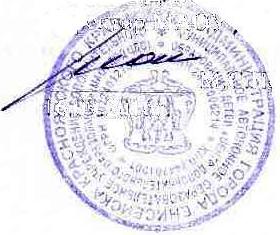 УТВЕРЖДАЮДиректор МАОУ ДОД ЦДО____________ М.С.Пожога16.09.2016г.Составитель:Пойлова Е.М.,педагог дополнительного образования МАОУ ДОД ЦДО№ п/пДата проведения занятияТема занятияКоличество часовКоличество часовМесто проведения Форма занятияФорма контроляПримечание№ п/пДата проведения занятияТема занятиятеорияпрактикаМесто проведения Форма занятияФорма контроляПримечание105.09;07.09Путешествие в страну «Я и мой мир» (входящий контроль).   21ЦДОГрупповая, подгрупповая,индивидуальнаябеседа;тестирование по основным темам раздела;опросы: текущий, фронтальный;наблюдение; 212.09;Знакомство с Центром Детского Творчества1ЦДОГрупповая, подгрупповая,индивидуальнаябеседа;- тестирование по основным темам раздела;- опросы: текущий, фронтальный;- наблюдение; 314.09;19.09;21.09;26.09;28.09;Семья.23ЦДОГрупповая, подгрупповая,индивидуальнаябеседа;- тестирование по основным темам раздела;- опросы: текущий, фронтальный;- наблюдение; 403.10;05.10;10.10;12.10;17.10;Родная страна.32ЦДОГрупповая, подгрупповая,индивидуальнаябеседа;- тестирование по основным темам раздела;- опросы: текущий, фронтальный;- наблюдение; 519.10;24.10;26.10;31.10;02.11;Вещи созданные людьми23ЦДОГрупповая, подгрупповая,индивидуальнаябеседа;- тестирование по основным темам раздела;- опросы: текущий, фронтальный;- наблюдение; 607.11;09.11;14.11;16.11;21.11;23.11;Труд взрослых.33ЦДОГрупповая, подгрупповая,индивидуальнаябеседа;- тестирование по основным темам раздела;- опросы: текущий, фронтальный;- наблюдение; Предметное окружение728.11;30.11;05.12;Предметы, облегчающие труд человека в быту.21ЦДОГрупповая, подгрупповая,индивидуальнаябеседа;тестирование по основным темам раздела;опросы: текущий, фронтальный;наблюдение; 807.12;12.11;4.12;19.12;Свойства,качества предметов.22ЦДОГрупповая, подгрупповая,индивидуальнаябеседа;- тестирование по основным темам раздела;- опросы: текущий, фронтальный;- наблюдение; 921.12;26.12;28.12;11.01;16.01;18.01;Цвет, величина, форма, вес предметов.33ЦДОГрупповая, подгрупповая,индивидуальнаябеседа;- тестирование по основным темам раздела;- опросы: текущий, фронтальный;- наблюдение; 1023.01;25.01;30.01;01.02;06.02;Наша Армия.32ЦДОГрупповая, подгрупповая,индивидуальнаябеседа;- тестирование по основным темам раздела;- опросы: текущий, фронтальный;- наблюдение; 1108.02;13.02;Путешествие в страну «Я и мой мир» (промежуточный контроль)11ЦДОГрупповая, подгрупповая,индивидуальнаябеседа;- тестирование по основным темам раздела;- опросы: текущий, фронтальный;- наблюдение; Природное окружение. Экологическое воспитание1215.02;20.02;22.02;Явления природы.21ЦДОГрупповая, подгрупповая,индивидуальнаябеседа;тестирование по основным темам раздела;опросы: текущий, фронтальный;наблюдение; 1327.02;01.03;06.03;Растения.21ЦДОГрупповая, подгрупповая,индивидуальнаябеседа;- тестирование по основным темам раздела;- опросы: текущий, фронтальный;- наблюдение; 1413.03;15.03;20.03;Дикие животные. 21ЦДОГрупповая, подгрупповая,индивидуальнаябеседа;- тестирование по основным темам раздела;- опросы: текущий, фронтальный;- наблюдение; 1522.03;27.03;29.03;Зимующие и перелётные птицы. 21ЦДОГрупповая, подгрупповая,индивидуальнаябеседа;- тестирование по основным темам раздела;- опросы: текущий, фронтальный;- наблюдение; 1603.04;05.04;Домашние животные. 11ЦДОГрупповая, подгрупповая,индивидуальнаябеседа;- тестирование по основным темам раздела;- опросы: текущий, фронтальный;- наблюдение; 1710.04;12.04;Уголок природы. 11ЦДОГрупповая, подгрупповая,индивидуальнаябеседа;- тестирование по основным темам раздела;- опросы: текущий, фронтальный;- наблюдение; 1817.04;19.04;Экология.11ЦДОГрупповая, подгрупповая,индивидуальнаябеседа;- тестирование по основным темам раздела;- опросы: текущий, фронтальный;- наблюдение; 1924.04;26.04;03.05;Времена года. Части суток.21ЦДОГрупповая, подгрупповая,индивидуальнаябеседа;- тестирование по основным темам раздела;- опросы: текущий, фронтальный;- наблюдение; 2010.05;15.05;17.05;22.05;24.05;Космос. Здоровый образ жизни.32ЦДОГрупповая, подгрупповая,индивидуальнаябеседа;- тестирование по основным темам раздела;- опросы: текущий, фронтальный;- наблюдение; 2129.05;31.05;Путешествие в страну «Я и мой мир» (итоговый контоль)11ЦДОГрупповая, подгрупповая,индивидуальнаябеседа;- тестирование по основным темам раздела;- опросы: текущий, фронтальный;- наблюдение; № п/пДата проведения знятияТема занятияКоличество часовКоличество часовМесто проведения Форма занятияФорма контроляПримечание№ п/пДата проведения знятияТема занятиятеорияпрактикаМесто проведения Форма занятияФорма контроляПримечание102.09;07.09;09.09;14.09;«Путешествие в страну Математики» (входящий контроль, заполнение дневника «Организация наблюдения за индивидуальным развитием детей 5-7 лет в   ГПО»)   22ЦДОГрупповая, подгрупповая,индивидуальнаябеседа;тестирование по основным темам раздела;опросы: текущий, фронтальный;наблюдение; 216.09;21.09;«Число и цифра 1, величина.11ЦДОГрупповая, подгрупповая,индивидуальнаябеседа;- тестирование по основным темам раздела;- опросы: текущий, фронтальный;- наблюдение; 323.09;28.09;«Число и цифра 2, знаки =, +11ЦДОГрупповая, подгрупповая,индивидуальнаябеседа;- тестирование по основным темам раздела;- опросы: текущий, фронтальный;- наблюдение; 430.09;05.10;«Числа и цифры 1, 2, 3, соотнесение количества предметов с цифрой.11ЦДОГрупповая, подгрупповая,индивидуальнаябеседа;- тестирование по основным темам раздела;- опросы: текущий, фронтальный;- наблюдение; 507.10;12.10;«Числа и цифры 1, 2, 3, 4, работа в тетради в клетку.11ЦДОГрупповая, подгрупповая,индивидуальнаябеседа;- тестирование по основным темам раздела;- опросы: текущий, фронтальный;- наблюдение; 614.10;19.10;«Числа и цифры 1,2,3,4,5, независимость числа от величины предметов.11ЦДОГрупповая, подгрупповая,индивидуальнаябеседа;- тестирование по основным темам раздела;- опросы: текущий, фронтальный;- наблюдение; 721.10;26.10;«Число и цифра 6, знаки =, +, сложение числа 6 из двух меньших.11ЦДОГрупповая, подгрупповая,индивидуальнаябеседа;- тестирование по основным темам раздела;- опросы: текущий, фронтальный;- наблюдение; 828.10;02.11;«Числа и цифры 3,4,5, 6, знаки больше, меньше, равно.11ЦДОГрупповая, подгрупповая,индивидуальнаябеседа;- тестирование по основным темам раздела;- опросы: текущий, фронтальный;- наблюдение; 909.11;11.11;«Числа и цифры 4, соотнесение количества цифр и количеством предметов.11ЦОГрупповая, подгрупповая,индивидуальнаябеседа;- тестирование по основным темам раздела;- опросы: текущий, фронтальный;- наблюдение; 1016.11;18.11;«Числа и цифры 1,2,3,4,5, 0, знак, геометрические фигуры.11ЦДОГрупповая, подгрупповая,индивидуаьнаябеседа;- тестирование по основным темам раздела;- опросы: текущий, фронтальный;- наблюдение; 1123.11;25.11;«Числа и цифры 0, 4, 5, 6, знаки -, больше, меньше, установление равенства между двумя группами предметов.11ЦДОГрупповая, подгрупповая,индивидуальнаябеседа;- тестирование по основным темам раздела;- опросы: текущий, фронтальный;- наблюдение; 1230.11;02.12;«Число и цифра 7, знаки =, +, выкладывание прямоугольника.11ЦДОГрупповая, подгрупповая,индивидуальнаябеседа;- тестирование по основным темам раздела;- опросы: текущий, фронтальный;- наблюдение; 1307.12;09.12;«Числа и цифры 1,2,3,4,5, 6, 7, сложение числа 7 из двух меньших,  дни недели». 11ЦДОГрупповая, подгрупповая,индивидуальнаябеседа;- тестирование по основным темам раздела;- опросы: текущий, фронтальный;- наблюдение; 1414.12;16.12;21.12;23.12;«Путешествие в страну Математики» (промежуточная аттестация, заполнение дневника «Организация наблюдения за индивидуальным развитием детей 5-7 лет в   ГПО»).4ЦДОГрупповая, подгрупповая,индивидуальнаябеседа;- тестирование по основным темам раздела;- опросы: текущий, фронтальный;- наблюдение; 1528.12;11.01;«Числа и цифры 1-8, знакомство с названием первого  зимнего месяца – декабрь».  11ЦДОГрупповая, подгрупповая,индивидуальнаябеседа;- тестирование по основным темам раздела;- опросы: текущий, фронтальный;- наблюдение; 1613.01;18.01;«Порядковый счет, сложение числа 8 из двух меньших. 11ЦДОГрупповая, подгрупповая,индивидуальнаябеседа;- тестирование по основным темам раздела;- опросы: текущий, фронтальный;- наблюдение; 1720.01;25.01;«Решение примеров, ориентировка в пространстве. 11ЦДОГрупповая, подгрупповая,индивидуальнаябеседа;- тестирование по основным темам раздела;- опросы: текущий, фронтальный;- наблюдение; 1827.01;01.02;«Знаки больше, меньше, порядковый счет».  11ЦДОГрупповая, подгрупповая,индивидуальнаябеседа;- тестирование по основным темам раздела;- опросы: текущий, фронтальный;- наблюдение; 1903.02;08.02;«Числа и цифры 1-9, ориентировка во времени – дни недели.11ЦДОГрупповая, подгрупповая,индивидуальнаябеседа;- тестирование по основным темам раздела;- опросы: текущий, фронтальный;- наблюдение; 201002;«Порядковый счет, сравнение смежных чисел».1ЦДОГрупповая, подгрупповая,индивидуальнаябеседа;- тестирование по основным темам раздела;- опросы: текущий, фронтальный;- наблюдение; 2115.02;17.02;«Число и цифра 10, выкладывание трапеции из счетных палочек.11ЦДОГрупповая, подгрупповая,индивидуальнаябеседа;- тестирование по основным темам раздела;- опросы: текущий, фронтальный;- наблюдение; 2222.02;24.02;«Числа и цифры 1-10, сложение чисел из двух меньших.11ЦДОГрупповая, подгрупповая,индивидуальнаябеседа;- тестирование по основным темам раздела;- опросы: текущий, фронтальный;- наблюдение; 2301.03;03.03;«Решение задачи, соотнесение числа и цифры, знаки -,+.11ЦДОГрупповая, подгрупповая,индивидуальнаябеседа;- тестирование по основным темам раздела;- опросы: текущий, фронтальный;- наблюдение; 2410.03;«Решение задач на сложение и вычитание, порядковый счет.1ЦДОГрупповая, подгрупповая,индивидуальнаябеседа;- тестирование по основным темам раздела;- опросы: текущий, фронтальный;- наблюдение; 2515.03;«Решение задач на сложение и вычитание, составление чисел из двух меньших.1ЦДОбеседа;- тестирование по основным темам раздела;- опросы: текущий, фронтальный;- наблюдение; 2617.03;22.03;«Установление соответствия между цифрой и количеством предметов, знаки больше, меньше.11ЦДОГрупповая, подгрупповая,индивидуальнаябеседа;- тестирование по основным темам раздела;- опросы: текущий, фронтальный;- наблюдение; 2724.03;29.03;«Решение задач на сложение и вычитание».11ЦДОГрупповая, подгрупповая,индивидуальнаябеседа;- тестирование по основным темам раздела;- опросы: текущий, фронтальный;- наблюдение; 2831.03;05.04«Решение задач на сложение и вычитание, установление соответствия между  числом и цифрой.11ЦДОГрупповая, подгрупповая,индивидуальнаябеседа;- тестирование по основным темам раздела;- опросы: текущий, фронтальный;- наблюдение; 2907.04;12.04;«Решение задачи, отгадывание загадок, порядковый счет, дни недели, времена года» 11ЦДОГрупповая, подгрупповая,индивидуальнаябеседа;- тестирование по основным темам раздела;- опросы: текущий, фронтальный;- наблюдение; 3014.04;19.04;«Решение математической загадки, сложение числа 10 из двух меньших».11ЦДОГрупповая, подгрупповая,индивидуальнаябеседа;- тестирование по основным темам раздела;- опросы: текущий, фронтальный;- наблюдение; 3121.04;26.04;«Решение задач, круг, квадрат, прямоугольник, треугольник».11ЦДОГрупповая, подгрупповая,индивидуальнаябеседа;- тестирование по основным темам раздела;- опросы: текущий, фронтальный;- наблюдение; 3228.04;«Порядковый счет, решение математической загадки».1ЦДОГрупповая, подгрупповая,индивидуальнаябеседа;- тестирование по основным темам раздела;- опросы: текущий, фронтальный;- наблюдение; 3303.05;05.05;«Порядковый счет, сложение числа 10 из двух меньших, логическая задача на анализ и синтез предмета сложной формы».11ЦДОГрупповая, подгрупповая,индивидуальнаябеседа;- тестирование по основным темам раздела;- опросы: текущий, фронтальный;- наблюдение; 3410.05;12.05;«Решение задачи, примеров, соотнесение цифры с количеством предметов».11ЦДОГрупповая, подгрупповая,индивидуальнаябеседа;- тестирование по основным темам раздела;- опросы: текущий, фронтальный;- наблюдение; 3517.05;19.05;24.05;26.05;«Путешествие в страну Математики» (итоговая аттестация, заполнение дневника «Организация наблюдения за индивидуальным развитием детей 5-7 лет в   ГПО»).22ЦДОбеседа;- тестирование по основным темам раздела;- опросы: текущий, фронтальный;- наблюдение№ п/пДата проведения занятияТема занятияКоличество часовКоличество часовМесто проведения Форма занятияФорма контроляПримечани№ п/пДата проведения занятияТема занятиятеорияпрактикаМесто проведения Форма занятияФорма контроляПримечани106.09;08.09;Путешествие по стране «Буквоежки»11ЦДОГрупповая, подгрупповая,индивидуальнаябеседа;- тестирование по основным темам раздела;- опросы: текущий, фронтальный;- наблюдение; 213.09;15.09;«Что мы умеем»11ЦДОГрупповая, подгрупповая,индивидуальнаябеседа;- тестирование по основным темам раздела;- опросы: текущий, фронтальный;- наблюдение; 320.09;«На чём ездят люди»1ЦДОГрупповая, подгрупповая,индивидуальнаябеседа;- тестирование по основным темам раздела;- опросы: текущий, фронтальный;- наблюдение; 422.09«Весёлый магазин»1ЦДОГрупповая, подгрупповая,индивидуальнаябеседа;- тестирование по основным темам раздела;- опросы: текущий, фронтальный;- наблюдение; 527.09«На уице две курицы с петухом дерутся»1ЦДОГрупповая, подгрупповая,индивидуальнаябеседа;- тестирование по основным темам раздела;- опросы: текущий, фронтальный;- наблюдение; 629.09«Как цыплёнок потерялся»1ЦДОГрупповая, подгрупповая,индивидуальнабеседа;- тестирование по основным темам раздела;- опросы: текущий, фронтальный;- наблюдение; 704.10«Золотая осень-золотой колос»1ЦДОГрупповая, подгрупповая,индивидуальнаябеседа;- тестирование по основным темам раздела;- опросы: текущий, фронтальный;- наблюдение; 806.10«Осень на пороге»1ЦДОГрупповая, подгрупповая,индивидуальнаябеседа;- тестирование по основным темам раздела;- опросы: текущий, фронтальный;- наблюдение; 911.10«Встречи в природе»1ЦДОГрупповая, подгрупповая,индивидуальнаябеседа;- тестирование по основным темам раздела;- опросы: текущий, фронтальный;- наблюдение; 1013.10«Мы сочиняем рассказы»1ЦДОГрупповая, подгрупповая,индивидуальнаябеседа;- тестирование по основным темам раздела;- опросы: текущий, фронтальный;- наблюдение; 1118.10«Ателье»1ЦДОГрупповая, подгрупповая,индивидуальнаябеседа;- тестирование по основным темам раздела;- опросы: текущий, фронтальный;- наблюдение; 1220.10«Сто одёжек и все без застёжек»1ЦДОГрупповая, подгрупповая,индивидуальнаябеседа;- тестирование по основным темам раздела;- опросы: текущий, фронтальный;- наблюдение; 1325.10«Когда это бывает?»1ЦДОГрупповая, подгрупповая,индивидуальнаябеседа;- тестирование по основным темам раздела;- опросы: текущий, фронтальный;- наблюдение; 1427.10«Кто поляны белит белым»1ЦДОГрупповая, подгрупповая,индивидуальнаябеседа;- тестирование по основным темам раздела;- опросы: текущий, фронтальный;- наблюдение; 150111«Ёлка наряжается - праздник приближается»1ЦДОГрупповая, подгрупповая,индивидуальнаябеседа;- тестирование по основным темам раздела;- опросы: текущий, фронтальный;- наблюдение; 1603.11Путешествие по стране «Буквоежки»1ЦДОГрупповая, подгрупповая,индивидуальнаябеседа;- тестирование по основным темам раздела;- опросы: текущий, фронтальный;- наблюдение; 1708.11«Не идётся и не едется, потому что гололедица»1ЦДОГрупповая, подгрупповая,индивидуальнаябеседа;- тестирование по основным темам раздела;- опросы: текущий, фронтальный;- наблюдение; 1810.11«Про снежный колобок»1ЦДОГрупповая, подгрупповая,индивидуальнаябеседа;- тестирование по основным темам раздела;- опросы: текущий, фронтальный;- наблюдение; 1915.11«Морские волки»1ЦДОГрупповая, подгрупповая,индивидуальнаябеседа;- тестирование по основным темам раздела;- опросы: текущий, фронтальный;- наблюдение; 2017.11«Сказочка»1ЦДОГрупповая, подгрупповая,индивидуальнаябеседа;- тестирование по основным темам раздела;- опросы: текущий, фронтальный;- наблюдение; 2122.11«Хитрое яблоко»1ЦДОГрупповая, подгрупповая,индивидуальнаябеседа;- тестирование по основным темам раздела;- опросы: текущий, фронтальный;- наблюдение; 2224.11«Не может ослик сказать «Мама»1ЦДОГрупповая, подгрупповая,индивидуальнаябеседа;- тестирование по основным темам раздела;- опросы: текущий, фронтальный;- наблюдение; 2329.11«Медведь и Солнце»1ЦДОГрупповая, подгрупповая,индивидуальнаябеседа;- тестирование по основным темам раздела;- опросы: текущий, фронтальный;- наблюдение; 2401.12«Капли с крыши - дзинь-дзинь (Благинина)»1ЦДОГрупповая, подгрупповая,индивидуальнаябеседа;- тестирование по основным темам раздела;- опросы: текущий, фронтальный;- наблюдение; 2506.12«Страшный мостик»1ЦДОГрупповая, подгрупповая,индивидуальнаябеседа;- тестирование по основным темам раздела;- опросы: текущий, фронтальный;- наблюдение; 2608.12«Урок дружбы»1ЦДОГрупповая, подгрупповая,индивидуальнаябеседа;- тестирование по основным темам раздела;- опросы: текущий, фронтальный;- наблюдение; 2713.12«Сами виноваты»1ЦДОГрупповая, подгрупповая,индивидуальнаябеседа;- тестирование по основным темам раздела;- опросы: текущий, фронтальный;- наблюдение; 2815.12«Из-за леса, из-за гор»1ЦДОГрупповая, подгрупповая,индивидуальнаябеседа;- тестирование по основным темам раздела;- опросы: текущий, фронтальный;- наблюдение; 2920.12«Собаки-наши друзья»1ЦДОГрупповая, подгрупповая,индивидуальнаябеседа;- тестирование по основным темам раздела;- опросы: текущий, фронтальный;- наблюдение; 3022.12«Мы-журналисты»1ЦДОГрупповая, подгрупповая,индивидуальнаябеседа;- тестирование по основным темам раздела;- опросы: текущий, фронтальный;- наблюдение; 3127.12«Мы знаем родной язык»«Живые слова»1ЦДОГрупповая, подгрупповая,индивидуальнаябеседа;- тестирование по основным темам раздела;- опросы: текущий, фронтальный;- наблюдение; 3212.01«Кремлёвские звёзды над нами горят»1ЦДОГрупповая, подгрупповая,индивидуальнаябеседа;- тестирование по основным темам раздела;- опросы: текущий, фронтальный;- наблюдение; 3317.01«Скоро лето».1ЦДОГрупповая, подгрупповая,индивидуальнаябеседа;- тестирование по основным темам раздела;- опросы: текущий, фронтальный;- наблюдение; 3419.01«Салат из сказок» «Малые фольклорные формы.Составление рассказов по пословице»1ЦДОГрупповая, подгрупповая,индивидуальнаябеседа;- тестирование по основным темам раздела;- опросы: текущий, фронтальный;- наблюдение; Художественная литератураЦДОГрупповая, подгрупповая,индивидуальнаябеседа;- тестирование по основным темам раздела;- опросы: текущий, фронтальный;- наблюдение; 3524.01Рассказы «Что любит Мишка», «Что я люблю» из книги В.Драгунского «Денискины рассказы»1ЦДОГрупповая, подгрупповая,индивидуальнаябеседа;- тестирование по основным темам раздела;- опросы: текущий, фронтальный;- наблюдение; 3626.01«Знакомство с рифмой»1ЦДОГрупповая, подгрупповая,индивидуальнаябеседа;- тестирование по основным темам раздела;- опросы: текущий, фронтальный;- наблюдение; 3731.01«К нам бегут автобусы»1ЦДОГрупповая, подгрупповая,индивидуальнаябеседа;- тестирование по основным темам раздела;- опросы: текущий, фронтальный;- наблюдение; 3802.02«Знакомство с газетой»1ЦДОГрупповая, подгрупповая,индивидуальнаябеседа;- тестирование по основным темам раздела;- опросы: текущий, фронтальный;- наблюдение; 3907.02«Хлеб всему голова»1ЦДОГрупповая, подгрупповая,индивидуальнаябеседа;- тестирование по основным темам раздела;- опросы: текущий, фронтальный;- наблюдение; 4009.02Русская народная сказка «Сивка-бурка».1ЦДОГрупповая, подгрупповая,индивидуальнаябеседа;- тестирование по основным темам раздела;- опросы: текущий, фронтальный;- наблюдение; 4114.02«Поэты и писатели об осени».1ЦДОГрупповая, подгрупповая,индивидуальнаябеседа;- тестирование по основным темам раздела;- опросы: текущий, фронтальный;- наблюдение; 4216.02Сказка М.Гаршина «Лягушка путешественница»1ЦДОГрупповая, подгрупповая,индивидуальнаябеседа;- тестирование по основным темам раздела;- опросы: текущий, фронтальный;- наблюдение; 4321.02Заяц в русских сказках1ЦДОГрупповая, подгрупповая,индивидуальнаябеседа;- тестирование по основным темам раздела;- опросы: текущий, фронтальный;- наблюдение; 4428.02Лиса в русских народных сказках1ЦДОГрупповая, подгрупповая,индивидуальнаябеседа;- тестирование по основным темам раздела;- опросы: текущий, фронтальный;- наблюдение; 4502.03Русская народная сказка «Лягушка»1ЦДОГрупповая, подгрупповая,индивидуальнаябеседа;- тестирование по основным темам раздела;- опросы: текущий, фронтальный;- наблюдение; 4607.03Рассказ Г.Снегирёва «Верблюжья варежка»1ЦДОГрупповая, подгрупповая,индивидуальнаябеседа;- тестирование по основным темам раздела;- опросы: текущий, фронтальный;- наблюдение; 4709.03Словацкая сказка в пересказе С.Я.Маршака «Двенадцать месяцев»1ЦДОГрупповая, подгрупповая,индивидуальнаябеседа;- тестирование по основным темам раздела;- опросы: текущий, фронтальный;- наблюдение; 4814.03Сказочная путаница1ЦДОГрупповая, подгрупповая,индивидуальнаябеседа;- тестирование по основным темам раздела;- опросы: текущий, фронтальный;- наблюдение; 4916.03Старые сказки на новый лад1ЦДОГрупповая, подгрупповая,индивидуальнаябеседа;- тестирование по основным темам раздела;- опросы: текущий, фронтальный;- наблюдение; 5021.03Небылицы1ЦДОГрупповая, подгрупповая,индивидуальнаябеседа;- тестирование по основным темам раздела;- опросы: текущий, фронтальный;- наблюдение; 5123.03Сказка В.Ф.Одоевского «Мороз Иванович»1ЦДОГрупповая, подгрупповая,индивидуальнаябеседа;- тестирование по основным темам раздела;- опросы: текущий, фронтальный;- наблюдение; 5228.03Поэты и писатели о зиме1ЦДОГрупповая, подгрупповая,индивидуальнаябеседа;- тестирование по основным темам раздела;- опросы: текущий, фронтальный;- наблюдение; 5330.03Знакомство с энциклопедией1ЦДОГрупповая, подгрупповая,индивидуальнаябеседа;- тестирование по основным темам раздела;- опросы: текущий, фронтальный;- наблюдение; 5404.04Стихотворение С.Козлова «В порту»1ЦДОГрупповая, подгрупповая,индивидуальнаябеседа;- тестирование по основным темам раздела;- опросы: текущий, фронтальный;- наблюдение; 5506.04Рассказ Ю.И.Коваля «Алый».1ЦДОГрупповая, подгрупповая,индивидуальнаябеседа;- тестирование по основным темам раздела;- опросы: текущий, фронтальный;- наблюдение; 5611.04Рассказ В.Осеевой «Почему?»1ЦДОГрупповая, подгрупповая,индивидуальнаябеседа;- тестирование по основным темам раздела;- опросы: текущий, фронтальный;- наблюдение; 5713.04Заклички1ЦДОГрупповая, подгрупповая,индивидуальнаябеседа;- тестирование по основным темам раздела;- опросы: текущий, фронтальный;- наблюдение; 5818.04Поэты и писатели о весне1ЦДОГрупповая, подгрупповая,индивидуальнаябеседа;- тестирование по основным темам раздела;- опросы: текущий, фронтальный;- наблюдение; 5920.04Дразнилки1ЦДОГрупповая, подгрупповая,индивидуальнаябеседа;- тестирование по основным темам раздела;- опросы: текущий, фронтальный;- наблюдение; 6025.04Рассказ В.Бианки «Лесные домишки».1ЦДОГрупповая, подгрупповая,индивидуальнаябеседа;- тестирование по основным темам раздела;- опросы: текущий, фронтальный;- наблюдение; 6127.04Сказка П.Бажова «Серебряное копытце»1ЦДОГрупповая, подгрупповая,индивидуальнаябеседа;- тестирование по основным темам раздела;- опросы: текущий, фронтальный;- наблюдение; 6202.05А. Прокопьев «Веснянка»1ЦДОГрупповая, подгрупповая,индивидуальнаябеседа;- тестирование по основным темам раздела;- опросы: текущий, фронтальный;- наблюдение; 6304.05Борис Заходер «Кит и кот»1ЦДОГрупповая, подгрупповая,индивидуальнаябеседа;- тестирование по основным темам раздела;- опросы: текущий, фронтальный;- наблюдение; 6411.05«Много книжек-хороших и разных»;Дагестанская сказка «Храбрый мальчик»1ЦДОГрупповая, подгрупповая,индивидуальнаябеседа;- тестирование по основным темам раздела;- опросы: текущий, фронтальный;- наблюдение; 6516.05«Лучше нет родного края»1ЦДОГрупповая, подгрупповая,индивидуальнаябеседа;- тестирование по основным темам раздела;- опросы: текущий, фронтальный;- наблюдение; 6618.05«Город чудный, город древний»; 1ЦДОГрупповая, подгрупповая,индивидуальнаябеседа;- тестирование по основным темам раздела;- опросы: текущий, фронтальный;- наблюдение; 6723.05;25.05; Борис Заходер «Серая звездочка»2ЦДОГрупповая, подгрупповая,индивидуальнаябеседа;- тестирование по основным темам раздела;- опросы: текущий, фронтальный;- наблюдение; 6830.05;31.05;Путешествие по стране «Буквоежки»2ЦДОГрупповая, подгрупповая,индивидуальнаябеседа;- тестирование по основным темам раздела;- опросы: текущий, фронтальный;- наблюдение; № п/пДата проведения занятияТема занятия1.Я среди другихКоличество часовКоличество часовМесто проведения Форма занятияФорма контроляПримечание№ п/пДата проведения занятияТема занятия1.Я среди другихтеорияпрактикаМесто проведения Форма занятияФорма контроляПримечание101.09;02.09;05.09;«Здравствуйте, это Я!»21ЦДОГрупповая, подгрупповая,индивидуальнаябеседа;- тестирование по основным темам раздела;- опросы: текущий, фронтальный;- наблюдение; 206.09;07.09;08.09;«Я дарю тебе улыбку!» 21ЦДОГрупповая, подгрупповая,индивидуальнаябеседа;- тестирование по основным темам раздела;- опросы: текущий, фронтальный;- наблюдение; 309.09;12.09;13.09;«Настроение» 21ЦДОГрупповая, подгрупповая,индивидуальнаябеседа;- тестирование по основным темам раздела;- опросы: текущий, фронтальный;- наблюдение; 414.09;15.09;«Угадай настроение» 11ЦДОГрупповая, подгрупповая,индивидуальнаябеседа;- тестирование по основным темам раздела;- опросы: текущий, фронтальный;- наблюдение; 516.09;19.09;«Дружба начинается с улыбки» 2ЦДОГрупповая, подгрупповая,индивидуальнаябеседа;- тестирование по основным темам раздела;- опросы: текущий, фронтальный;- наблюдение; 620.09;21.09;«Каким я себя вижу» 11ЦДОГрупповая, подгрупповая,индивидуальнаябеседа;- тестирование по основным темам раздела;- опросы: текущий, фронтальный;- наблюдение; 722.09;«Детско-взрослый мир»1ЦДОГрупповая, подгрупповая,индивидуальнаябеседа;- тестирование по основным темам раздела;- опросы: текущий, фронтальный;- наблюдение; 823.09;26.09;«Отпечатки» 11ЦДОГрупповая, подгрупповая,индивидуальнаябеседа;- тестирование по основным темам раздела;- опросы: текущий, фронтальный;- наблюдение; 927.09;28.09;«Забавные истории» 11ЦДОГрупповая, подгрупповая,индивидуальнаябеседа;- тестирование по основным темам раздела;- опросы: текущий, фронтальный;- наблюдение; 1029.09;30.09;«На лесной полянке» 11ЦДОГрупповая, подгрупповая,индивидуальнаябеседа;- тестирование по основным темам раздела;- опросы: текущий, фронтальный;- наблюдение; 1103.10;04.10;«Шалости Карлсона»                      11ЦДОГрупповая, подгрупповая,индивидуальнаябеседа;- тестирование по основным темам раздела;- опросы: текущий, фронтальный;- наблюдение; 1205.10;06.10;07.10;«В гостях у сказки» 21ЦДОГрупповая, подгрупповая,индивидуальнаябеседа;- тестирование по основным темам раздела;- опросы: текущий, фронтальный;- наблюдение; 1310.10;11.10;«Удивительные джунгли» 11ЦДОГрупповая, подгрупповая,индивидуальнаябеседа;- тестирование по основным темам раздела;- опросы: текущий, фронтальный;- наблюдение; 1412.10;13.10;«Воздушный шарик» 11ЦДОГрупповая, подгрупповая,индивидуальнаябеседа;- тестирование по основным темам раздела;- опросы: текущий, фронтальный;- наблюдение; 1514.10;«Осень - чудная пора» (праздник)1ЦДОГрупповая, подгрупповая,индивидуальнаябеседа;- тестирование по основным темам раздела;- опросы: текущий, фронтальный;- наблюдение; 2. Что я могу1617.10;18.10;«Что я слышу…» 11ЦДОГрупповая, подгрупповая,индивидуальнаябеседа;- тестирование по основным темам раздела;- опросы: текущий, фронтальный;- наблюдение; 1719.10;20.10;«Что я вижу…» 11ЦДОГрупповая, подгрупповая,индивидуальнаябеседа;- тестирование по основным темам раздела;- опросы: текущий, фронтальный;- наблюдение; 1821.10;24.10;«Мой любимый вкус» 11ЦДОГрупповая, подгрупповая,индивидуальнаябеседа;- тестирование по основным темам раздела;- опросы: текущий, фронтальный;- наблюдение; 1925.10;26.10«Мой любимый запах» 11ЦДОГрупповая, подгрупповая,индивидуальнаябеседа;- тестирование по основным темам раздела;- опросы: текущий, фронтальный;- наблюдение; 2027.10;28.10«Мой любимый цвет» 11ЦДОГрупповая, подгрупповая,индивидуальнаябеседа;- тестирование по основным темам раздела;- опросы: текущий, фронтальный;- наблюдение; 2131.10;01.11«На вкус и цвет…» 11ЦДОГрупповая, подгрупповая,индивидуальнаябеседа;- тестирование по основным темам раздела;- опросы: текущий, фронтальный;- наблюдение; 2202.11;03.11«Что я люблю больше всего»11ЦДОГрупповая, подгрупповая,индивидуальнаябеседа;- тестирование по основным темам раздела;- опросы: текущий, фронтальный;- наблюдение; 2307.11;08.11;09.11;«Волшебная страна чувств» 21ЦДОГрупповая, подгрупповая,индивидуальнаябеседа;- тестирование по основным темам раздела;- опросы: текущий, фронтальный;- наблюдение; 2410.11;11.11;«Мои чувства» 11ЦДОГрупповая, подгрупповая,индивидуальнаябеседа;- тестирование по основным темам раздела;- опросы: текущий, фронтальный;- наблюдение; 2514.11;15.11;«Что в тебе и во мне общего»11ЦДОГрупповая, подгрупповая,индивидуальнаябеседа;- тестирование по основным темам раздела;- опросы: текущий, фронтальный;- наблюдение; 2616.11;17.11«Мой портрет» 11ЦДОГрупповая, подгрупповая,индивидуальнаябеседа;- тестирование по основным темам раздела;- опросы: текущий, фронтальный;- наблюдение; 2718.11;21.11«Рисование себя в полный рост» 11ЦДОГрупповая, подгрупповая,индивидуальнаябеседа;- тестирование по основным темам раздела;- опросы: текущий, фронтальный;- наблюдение; 2822.11;23.11«Рисование на воздушных шарах своего портрета» 11ЦДОГрупповая, подгрупповая,индивидуальнаябеседа;- тестирование по основным темам раздела;- опросы: текущий, фронтальный;- наблюдение; 2924.11;25.11;28.11«Вообразилия» 12ЦДОГрупповая, подгрупповая,индивидуальнаябеседа;- тестирование по основным темам раздела;- опросы: текущий, фронтальный;- наблюдение; 3029.11;30.11«Загадочный зоопарк» 11ЦДОГрупповая, подгрупповая,индивидуальнаябеседа;- тестирование по основным темам раздела;- опросы: текущий, фронтальный;- наблюдение; 3101.12;02.12«Дотронься до радуги…» 11ЦДОГрупповая, подгрупповая,индивидуальнаябеседа;- тестирование по основным темам раздела;- опросы: текущий, фронтальный;- наблюдение; 3205.12;06.12;07.12«Я могу быть другим» 12ЦДОГрупповая, подгрупповая,индивидуальнаябеседа;- тестирование по основным темам раздела;- опросы: текущий, фронтальный;- наблюдение; 3308.12Совместное детско-взрослое занятие «Детско-взрослый мир»1ЦДОГрупповая, подгрупповая,индивидуальнаябеседа;- тестирование по основным темам раздела;- опросы: текущий, фронтальный;- наблюдение; 3. Я и другие3409.12;12.12;13.12«Что значит быть другом» 21ЦДОГрупповая, подгрупповая,индивидуальнаябеседа;- тестирование по основным темам раздела;- опросы: текущий, фронтальный;- наблюдение; 3514.12;15.12;«Дружба» 11ЦДОГрупповая, подгрупповая,индивидуальнаябеседа;- тестирование по основным темам раздела;- опросы: текущий, фронтальный;- наблюдение; 3616.12;19.12«Боремся со Злорандой» 11ЦДОГрупповая, подгрупповая,индивидуальнаябеседа;- тестирование по основным темам раздела;- опросы: текущий, фронтальный;- наблюдение; 3720.12;21.12«Я и мои друзья» 11ЦДОГрупповая, подгрупповая,индивидуальнаябеседа;- тестирование по основным темам раздела;- опросы: текущий, фронтальный;- наблюдение; 3822.12;23.12«Давайте подружимся» 11ЦДОГрупповая, подгрупповая,индивидуальнаябеседа;- тестирование по основным темам раздела;- опросы: текущий, фронтальный;- наблюдение; 3926.12;27.12;11.01«Ссора» 21ЦДОГрупповая, подгрупповая,индивидуальнаябеседа;- тестирование по основным темам раздела;- опросы: текущий, фронтальный;- наблюдение; 4012.01;13.01;16.01;«Как помириться?» 21ЦДОГрупповая, подгрупповая,индивидуальнаябеседа;- тестирование по основным темам раздела;- опросы: текущий, фронтальный;- наблюдение; 4117.01Детско-взрослый праздник «Хохотушка и болтушка» «Поздравление и пожелания»1ЦДОГрупповая, подгрупповая,индивидуальнаябеседа;- тестирование по основным темам раздела;- опросы: текущий, фронтальный;- наблюдение; 4218.01;19.01«Письмо другу» 11ЦДОГрупповая, подгрупповая,индивидуальнаябеседа;- тестирование по основным темам раздела;- опросы: текущий, фронтальный;- наблюдение; 4320.01;23.01« Комплимент» 11ЦДОГрупповая, подгрупповая,индивидуальнаябеседа;- тестирование по основным темам раздела;- опросы: текущий, фронтальный;- наблюдение; 4424.01;25.01«Баба Яга - тоже бабушка» 11ЦДОГрупповая, подгрупповая,индивидуальнаябеседа;- тестирование по основным темам раздела;- опросы: текущий, фронтальный;- наблюдение; 4526.01;27.01«Куколка»; «Погода и настроение»11ЦДОГрупповая, подгрупповая,индивидуальнаябеседа;- тестирование по основным темам раздела;- опросы: текущий, фронтальный;- наблюдение; 4630.01;31.01«Вежливая просьба» 11ЦДОГрупповая, подгрупповая,индивидуальнаябеседа;- тестирование по основным темам раздела;- опросы: текущий, фронтальный;- наблюдение; 4701.02;02.02«У тебя в гостях друг»  11ЦДОГрупповая, подгрупповая,индивидуальнаябеседа;- тестирование по основным темам раздела;- опросы: текущий, фронтальный;- наблюдение; 4803.02;06.02;07.02;08.02«Об уступчивости» «Страна доброты и вежливости22ЦДОГрупповая, подгрупповая,индивидуальнаябеседа;- тестирование по основным темам раздела;- опросы: текущий, фронтальный;- наблюдение; 4909.02;10.02;13.02;14.02;«Страна доброты и вежливости»22ЦДОГрупповая, подгрупповая,индивидуальнаябеседа;- тестирование по основным темам раздела;- опросы: текущий, фронтальный;- наблюдение; Групповая, подгрупповая,индивидуальнаябеседа;- тестирование по основным темам раздела;- опросы: текущий, фронтальный;- наблюдение; беседа;- тестирование по основным темам раздела;- опросы: текущий, фронтальный;- наблюдение; № п/пДата проведения занятияТема занятияКоличество часовКоличество часовМесто проведения Форма занятияФорма контроляПримечание№ п/пДата проведения занятияТема занятиятеорияпрактикаМесто проведения Форма занятияФорма контроляПримечание106.09;«Дороги нашего города».1ЦДОГрупповая, подгрупповая,индивидуальнаябеседа;тестирование по основным темам раздела;опросы: текущий, фронтальный;наблюдение; 213.09;«Профессия водителя».1ЦДОГрупповая, подгрупповая,индивидуальнаябеседа;- тестирование по основным темам раздела;- опросы: текущий, фронтальный;- наблюдение; 320.09;«Поликлиника».1ЦДОГрупповая, подгрупповая,индивидуальнаябеседа;- тестирование по основным темам раздела;- опросы: текущий, фронтальный;- наблюдение; 427.09;«Странный водитель».1ЦДОГрупповая, подгрупповая,индивидуальнаябеседа;- тестирование по основным темам раздела;- опросы: текущий, фронтальный;- наблюдение; 504.10;«Где можно играть?».1ЦДОГрупповая, подгрупповая,индивидуальнаябеседа;- тестирование по основным темам раздела;- опросы: текущий, фронтальный;- наблюдение; 611.10;«Безопасность на улице».1ЦДОГрупповая, подгрупповая,индивидуальнаябеседа;- тестирование по основным темам раздела;- опросы: текущий, фронтальный;- наблюдение; 718.10;«Кто лучше знает свой город?».1825.10;«Дорога».1ЦДОГрупповая, подгрупповая,индивидуальнаябеседа;тестирование по основным темам раздела;опросы: текущий, фронтальный;наблюдение; 901.11;«Поставь фишку!».1ЦДОГрупповая, подгрупповая,индивидуальнаябеседа;- тестирование по основным темам раздела;- опросы: текущий, фронтальный;- наблюдение; 1008.11;«Переходим проезжую часть!».1ЦДОГрупповая, подгрупповая,индивидуальнаябеседа;- тестирование по основным темам раздела;- опросы: текущий, фронтальный;- наблюдение; 1115.11;«Пешеходный переход».1ЦДОГрупповая, подгрупповая,индивидуальнаябеседа;- тестирование по основным темам раздела;- опросы: текущий, фронтальный;- наблюдение; 1222.11;«Загадки дороги».1ЦДОГрупповая, подгрупповая,индивидуальнаябеседа;- тестирование по основным темам раздела;- опросы: текущий, фронтальный;- наблюдение; 1329.11«Как я перехожу дорогу».1ЦДОГрупповая, подгрупповая,индивидуальнаябеседа;- тестирование по основным темам раздела;- опросы: текущий, фронтальный;- наблюдение; 1406.12;«Дорожные знаки».1ЦДОГрупповая, подгрупповая,индивидуальнаябеседа;тестирование по основным темам раздела;опросы: текущий, фронтальный;наблюдение; 1513.12;«Собери дорожный знак!»1ЦДОГрупповая, подгрупповая,индивидуальнаябеседа;- тестирование по основным темам раздела;- опросы: текущий, фронтальный;- наблюдение; 1620.12;«Мой маршрут в ЦДО».1ЦДОГрупповая, подгрупповая,индивидуальнаябеседа;- тестирование по основным темам раздела;- опросы: текущий, фронтальный;- наблюдение; 1727.12;«Пешеходы и водители».1ЦДОГрупповая, подгрупповая,индивидуальнаябеседа;- тестирование по основным темам раздела;- опросы: текущий, фронтальный;- наблюдение; 1803.04;05.04;«Как поступить?».1ЦДОГрупповая, подгрупповая,индивидуальнаябеседа;- тестирование по основным темам раздела;- опросы: текущий, фронтальный;- наблюдение; 1910.01;«Знатоки дорожных знаков».1ЦДОГрупповая, подгрупповая,индивидуальнаябеседа;- тестирование по основным темам раздела;- опросы: текущий, фронтальный;- наблюдение; 2017.01;«Куда пойдешь?».1ЦДОГрупповая, подгрупповая,индивидуальнаябеседа;- тестирование по основным темам раздела;- опросы: текущий, фронтальный;- наблюдение; 2124.01;«Гололед».1ЦДОГрупповая, подгрупповая,индивидуальнаябеседа;- тестирование по основным темам раздела;- опросы: текущий, фронтальный;- наблюдение; 2231.01;«Построй город!».1ЦДОГрупповая, подгрупповая,индивидуальнаябеседа;- тестирование по основным темам раздела;- опросы: текущий, фронтальный;- наблюдение; 2307.02;«Укатился мяч!».1ЦДОГрупповая, подгрупповая,индивидуальнаябеседа;- тестирование по основным темам раздела;- опросы: текущий, фронтальный;- наблюдение; 2414.02«Два светофора», подвижная игра «Стоп!»1ЦДОГрупповая, подгрупповая,индивидуальнаябеседа;- тестирование по основным темам раздела;- опросы: текущий, фронтальный;- наблюдение; 14.022521.02«Чем можем – тем поможем».1ЦДОГрупповая, подгрупповая,индивидуальнаябеседа;- тестирование по основным темам раздела;- опросы: текущий, фронтальный;- наблюдение; 2628.02«Знаки для движения».1ЦДОГрупповая, подгрупповая,индивидуальнаябеседа;- тестирование по основным темам раздела;- опросы: текущий, фронтальный;- наблюдение; 2707.03«Телепередача о правилах дорожного движения»1ЦДОГрупповая, подгрупповая,индивидуальнаябеседа;- тестирование по основным темам раздела;- опросы: текущий, фронтальный;- наблюдение; 2814.03«Закончи предложение».1ЦДОГрупповая, подгрупповая,индивидуальнаябеседа;- тестирование по основным темам раздела;- опросы: текущий, фронтальный;- наблюдение; 2921.03«Железнодорожный транспорт».1ЦДОГрупповая, подгрупповая,индивидуальнаябеседа;- тестирование по основным темам раздела;- опросы: текущий, фронтальный;- наблюдение; 3028.03«Строители дорог».1ЦДОГрупповая, подгрупповая,индивидуальнаябеседа;- тестирование по основным темам раздела;- опросы: текущий, фронтальный;- наблюдение; 3104.04«Инспектор на дороге».1ЦДОГрупповая, подгрупповая,индивидуальнаябеседа;- тестирование по основным темам раздела;- опросы: текущий, фронтальный;- наблюдение; 3211.04«Автотрасса».1ЦДОГрупповая, подгрупповая,индивидуальнаябеседа;- тестирование по основным темам раздела;- опросы: текущий, фронтальный;- наблюдение; 3318.04Встреча с сотрудником ГИБДД1ЦДОГрупповая, подгрупповая,индивидуальнаябеседа;- тестирование по основным темам раздела;- опросы: текущий, фронтальный;- наблюдение; 3425.04«Опасные предметы на дороге».1ЦДОГрупповая, подгрупповая,индивидуальнаябеседа;- тестирование по основным темам раздела;- опросы: текущий, фронтальный;- наблюдение; 3502.05«Как львенок попал в больницу?».1ЦДОГрупповая, подгрупповая,индивидуальнаябеседа;- тестирование по основным темам раздела;- опросы: текущий, фронтальный;- наблюдение; 3616.05«Правила движения».1ЦДОГрупповая, подгрупповая,индивидуальнаябеседа;- тестирование по основным темам раздела;- опросы: текущий, фронтальный;- наблюдение; ВСЕГО361125